Конспект непосредственно образовательной деятельности в старшей группе «Моя семья»Исполнитель: Муняева Людмила Николаевна Воспитатель МБДОУ «Детский сад № 1 «Теремок»Междуреченск 2022г.Аннотация: Данный конспект НОД был разработан к открытому дню, посвященному Дню Семьи. Поможет воспитателям провести мероприятие к данному празднику, закрепить знания детей о семейных ценностях. Игры и задания направлены на развитие речи и пополнение словарного запаса у детей 5-6 лет по лексической теме «Семья».Конспект непосредственно образовательной деятельности «Моя семья» (старшая группа)Цель: Формировать первоначальные представления о семье, знания родственных отношений в семье. Задачи: 1. Образовательные: Познакомить с международным праздником «День семьи». Формировать правильное представление о семье, роли матери, отца, дедушки, бабушки, сестры, брата. Расширять гендерные представления, воспитывать у мальчиков представление о том, что мужчины должны внимательно и уважительно относиться к женщинам. Закрепить представления о трудовых обязанностях членов семьи. Закрепить названия членов семьи. 2. Развивающие: Развивать разговорную речь детей: Учить употреблять в речи прилагательные характеризующие семью, уменьшительно – ласкательные существительные. Развивать логическое мышление: умение отгадывать загадки по опорным словам, память. 3. Воспитательные. Воспитывать желание заботиться о близких, развивать чувство гордости за свою семью. Ход занятия: I часть. - Доброе утро дорогие друзья! Сегодня в нашем детском саду праздник – ДЕНЬ СЕМЬИ. - И как на всяком празднике есть гости, это вы наши дорогие родители, бабушки и дедушки наших воспитанников. Наши замечательные семьи. - А еще у нас в гостях мамонтенок, который ищет свою маму. Он очень печальный, потому что не знает, что такое семья. Послушайте, как он поет о маме в своей песне (аудиозапись). - Ребята, давайте ему попробуем рассказать, что такое семья. II часть. 1. Беседа. - Как вы думаете, что обозначает это слово - семья? - Семья – это дом. Семья – это мир, где царят любовь, преданность, дружба. Семья – это самое дорогое, что есть у каждого человека. - Назовите всех членов вашей семьи. Это значит, что вы как бы повторяетесь в родной семье семь раз. Приглядитесь внимательнее к своим родным. Ваша улыбка напоминает улыбку мамы, походка - походку папы, цвет глаз такой же, как у бабушки, овал лица и родинка - как у дедушки. Вы похожи на своих братьев и сестёр. Но сходство проявляется не только во внешности, вы унаследовали от родителей, бабушек и дедушек многие черты характера. - А как вы ласково называете друг друга в своей семье? 2. Игра с мячом «Кто как трудится в вашей семье?» (ходит на работу, шьет, зарабатывает деньги, ходит в магазин за покупками, учит уроки, готовит пищу, ухаживает за цветами, вытирает пыль, моет посуду, убирает в доме, гладит, играет, стирает, читает, мастерит…) - Подберите слово, которое бы охарактеризовало вашу семью. 3. Пословицы и поговорки о семье - В народе говорят: «Семьёй и горох молотят». -А вы знаете пословицы и поговорки о семье? Согласие да лад - в семье клад.Согласную семью горе не берёт.Земля без воды мертва, человек без семьи пустоват.Когда нет семьи, так и дома нет.Семья сильна, когда над ней крыша одна.Семья без детей, что цветок без запаха.Семейный горшок всегда кипит. В семье и каша гуще.Не будет добра, коли в семье вражда.В хорошей семье хорошие дети растут. 4. Физ. минутка «Семейная зарядка». Осенью, весною, Летом и зимой. Мы во двор выходим Дружною семьёй. Встанем в круг и по порядку Каждый делает зарядку. Мама руки поднимает Папа бодро приседает Повороты вправо-влево Делает мой братик Сева А я сам бегу трусцой И качаю головой. 5. Д/У «Назови всех членов семьи» - Послушайте загадки про некоторых членов семьи:“Сыро, хмуро за окном, дождик моросит. Низко небо серое над крышами висит. А в доме чистота, уют. У нас своя погода тут. Улыбнётся … ясно и тепло. Вот уже и солнышко в комнате взошло.” - Про кого это, вы, конечно же догадались, это – мама. Да, ребята, «мамы разные нужны, мамы всякие важны». Каждому нужна его мама: и ребёнку, и котёнку, и птенцу. Шкаф тяжелый кто подвинет? Кто розетки нам починит, Кто все полочки прибьет, В ванной утром кто поет? Кто в машине за рулем? На футбол мы с кем пойдем? Папа – близкий и дорогой ребенку человек! Когда он дома, для детей настоящий праздник! С папой можно интересно провести время и многому научиться. Папа выполняет самую тяжёлую работу в доме. А наши мальчики уже сейчас стараются быть похожими на своих пап: они во всем помогают нашим девочкам в группе. 6. Пожелания семье. Заранее подготовленные дети и родители рассказывают стихи. Сегодня праздник – “День семьи”, Вас дружно поздравляем. Вы улыбайтесь от души, Сейчас мы выступаем! Знают взрослые и дети, Что важней всего на свете – Мама, папа, ты и я – Вместе дружная семья. Семья – это радость, тепло и уют, Семья – это дом, где тебя всегда ждут. Если мир и дружба в семье, Вами будут гордиться все. - Недаром в народе говорится: «Не нужен и клад, коли в семье лад», «Согласная семья - самая счастливая!» Мы желаем...Каждому дому – Радости вдоволь.Каждому домуБыть обойдённым Обидой, бедою....Каждой семье - Над крышей аиста.Каждой семьеВдосталь радости,Жизни - до ста,Хлеба - досыта.  (Андрей Поздняев)- У нас есть три конверта: Розовый обозначает любовь, голубой – здоровье, красный – мир в семье. Подумайте, что бы вы хотели пожелать своей семье в первую очередь и положите сердечко в этот конверт. III часть. - Вот и подошел наш праздник к концу. Мы желаем вам здоровья, любви, тепла, доброты и конечно же семейного счастья! С российским  днем семьи Вас я поздравляю,И в этот чудный “День семьи” от всей души желаю:Для сердца – праздника тепла и радости в общении.Желаю с близкими всегда быть в лучших отношениях.- Ребята, мы рассказали мамонтенку, что такое семья, поздравили всех с праздником «Международным днем семьи». Мамонтенок в конце мультфильма нашел свою маму, посмотрите – какие они счастливые (фрагмент мультфильма). На память о нашей встрече я хочу подарить вам символ семейного очага – аиста, который приносит в дом счастье.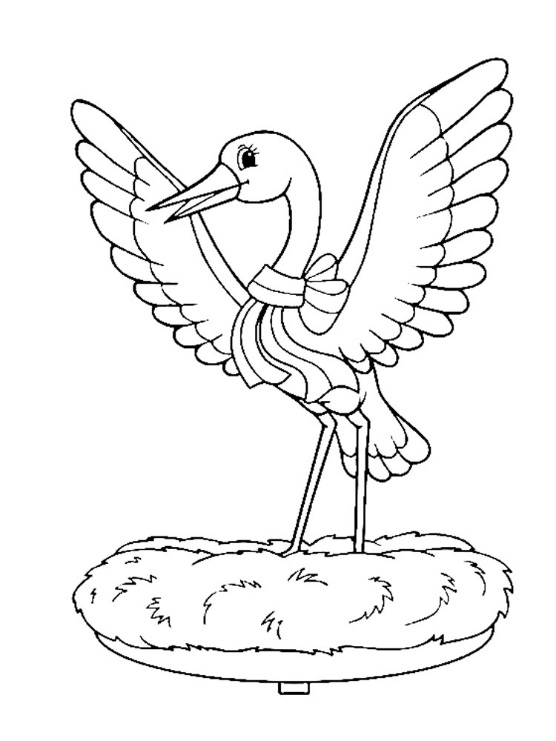 Интернет ресурсы:Мультфильм «Мамонтенок ищет маму» Пословицы и поговорки о семье Физминутка «Семейная зарядка» Загадка про мамуЗагадка про папуСтихи «Пожелания семье»Раскраска Аист 